Oznámení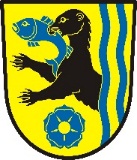  o konání 5. zasedání Zastupitelstva obce VydříPodle § 91 odst. 1 zákona č. 128/2000 Sb., o obcích, svolávám na středu 15. března 2023 od 18.00 hodinzasedání Zastupitelstva obce Vydří v budově Obecního úřaduNávrh programu jednání :1.)    Určení ověřovatelů zápisu2.)    Schválení návrhu programu jednání3.)    Rozpočtové opatření č. 24.)    Schválení návrhu smlouvy o smlouvě budoucí o zřízení věcného břemene mezi obcí a         EG.D, a.s.5.)   Schválení smlouvy o nájmu pozemku p.č. 378/7 mezi Obec Vydří a Ing. L.N.6.)   Projednání nabídky firmy DAS – právní ochrana pro obce7.)   Vyhodnocení nabídek na koupi p.č. 371/328.)   Diskuse9.)   Závěr								Jiří Punda, starosta obceVyvěšeno dne : 9.3.2023Sejmuto dne : 